Миницентральные системы аспирации, фильтроциклоны ФЦКОММЕРЧЕСКОЕ ПРЕДЛОЖЕНИЕ на поставку агрегата ФЦ-8000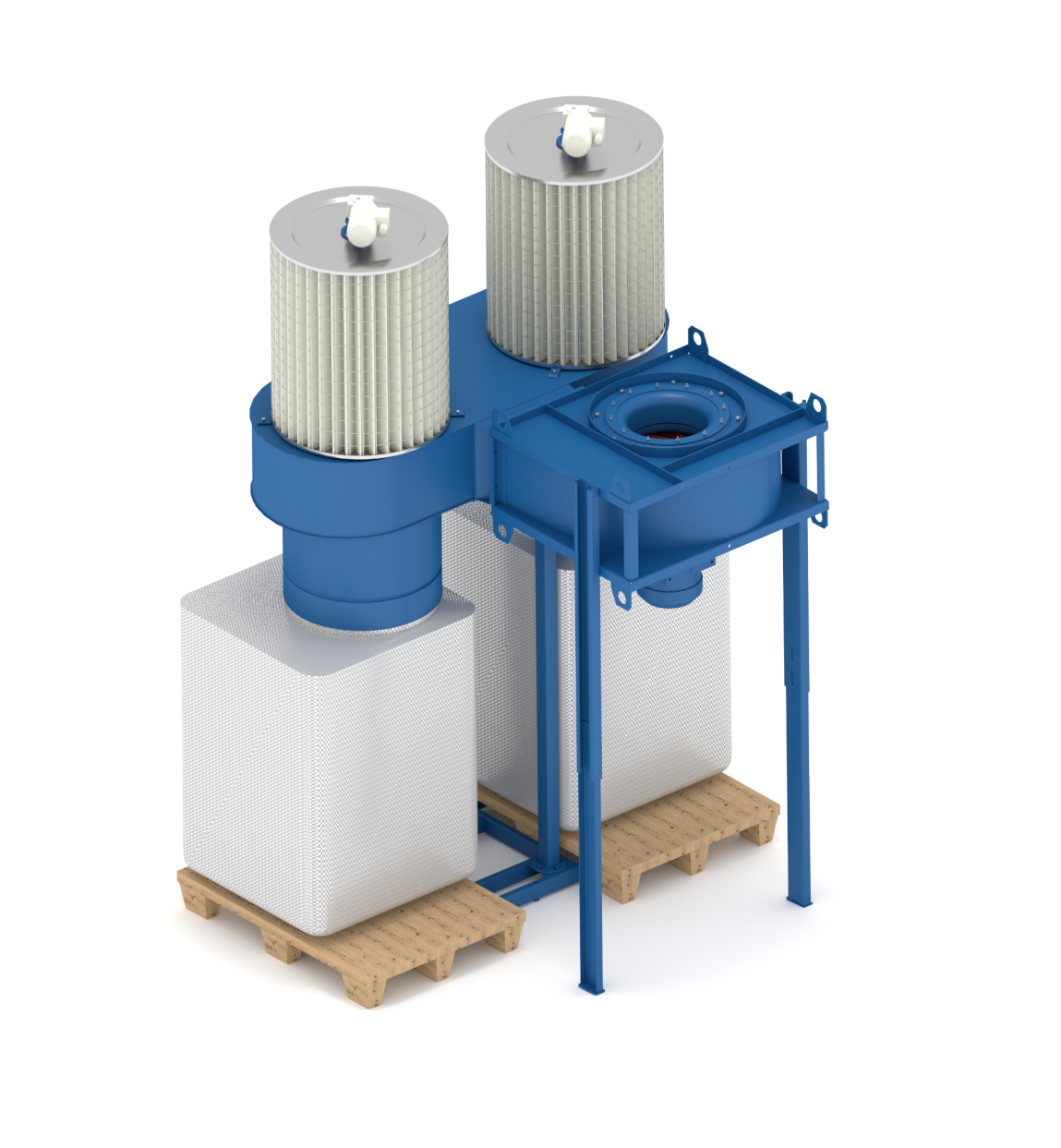     Рециркуляционные пылеулавливающие аппараты фильтроциклоны ФЦ-4000, ФЦ-8000, ФЦ-12000 предназначены для очистки воздуха от сухой неслипающейся пыли и стружки. Применяются совместно с пылевыми вентиляторами, такими же, как в центральных системах аспирации. Предварительная очистка воздуха происходит во встроенном циклонном элементе. Мелкая пыль улавливается кассетой из полиэстера. Фильтровальные кассеты, производимые нашей компанией,  относятся к классам очистки F7 (тонкая очистка) и Е10 (фильтры высокой эффективности),что  позволяет обеспечить остаточную концентрацию мелкой пыли не более 0,5 мг/м³. Вследствие развитой поверхности фильтрации, кассета имеет высокую пылеемкость, позволяющую обеспечить длительную работу аппарата без существенного снижения производительности. Максимальная концентрация пыли на входе в аппарат крупной/мелкой составляет 15/5 г/м³. Фильтроциклоны оснащены автоматической системой регенерации внутренней поверхности фильтровальной кассеты. Периодически, не реже одного раза в неделю, необходимо производить продувку кассет сжатым воздухом, не снимая кассеты с аппарата.        Остаточная концентрация пыли в очищаемом воздухе – не более 0,5 мг/м³.        Наличие пылевого вентилятора, эффективной очистки воздуха и автоматической системы регенерации позволяет использовать фильтроциклоны вместо рукавных фильтров внутреннего исполнения для центральных систем аспирации.      При этом стоимость оборудования снижается более чем в три раза, а общая стоимость работ снижается примерно в два раза. Фильтроциклоны ФЦ поставляются в трех комплектациях: - Комплектация 1:  установка ФЦ со шкафом управления системой регенерации; - Комплектация 2:  комплектация 1 + вентилятор серии ВДП-RU (ВДП-GR для ФЦ-4000), шкаф управления вентилятором; - Комплектация 3: комплектация 1 + комплектация 1 + вентилятор серии ВДП-RU (ВДП-GR для ФЦ-4000), шкаф управления вентилятором с частотным преобразователем.Частотный преобразователь позволяет увеличить располагаемый напор вентилятора за счет изменения числа оборотов и обеспечивает плавный пуск  при включении оборудования.Технические характеристики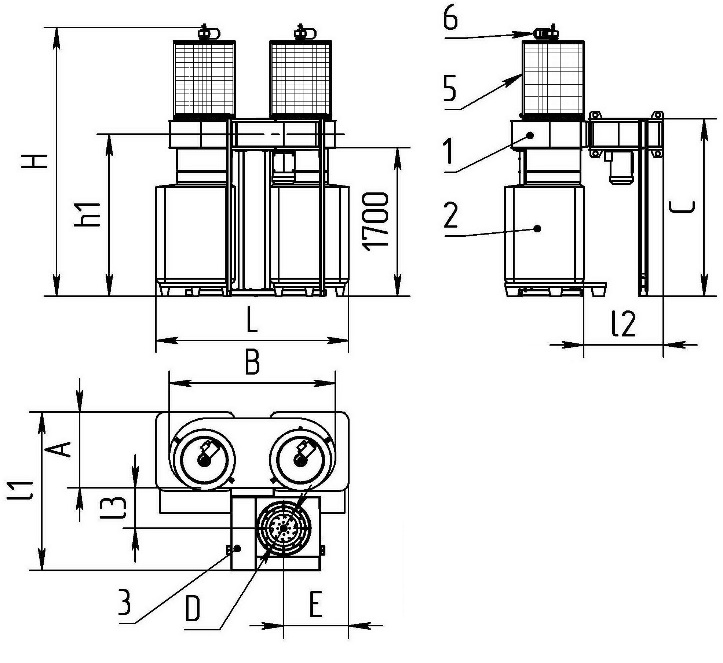 1. Корпус агрегата2. Мягкий контейнер (пылесборник)	3. Вентилятор серии RU4. Вентилятор серии GR5. Фильтровальная кассета 		6. Система регенерации с электроприводом	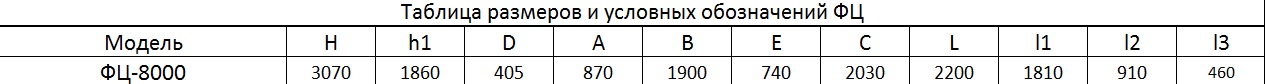 Стоимость оборудования1          Срок изготовления оборудования 4 недели после поступления авансового            платежа  на    р/сч Исполнителя.				2          Гарантия на оборудование - 24 месяца с момента отгрузки  с нашего склада.				3          Доставка оборудования осуществляется транспортом  Заказчика.	Размеры и вес в упаковке Вы всегда можете у нас приобрести:Фильтровальные кассетыМешки пылесборный  0,3 м³Контейнеры пылесборные (биг-бег), 0,9 м³ (для ПФЦ-8000, ФЦ)Ремни с пружинным замкомКоллекторы, переходы, бандажиГибкие полиуретановые шланги, алюминиевые трубы, хомутыРабочие колесаМотор-редукторы, электродвигателиМодель           ФЦ-8000Производительность, м³/ч8000Гидравлическое сопротивление, Па600Емкость пылесборника, м³0.9х2Тип вентилятора RU-500Мощность эл.двиг., кВт11Напор вентилятора, мах, Па3800Вес (с вентилятором), кг578№№Наименование оборудованияЕд.Кол-воЦена,Сумма,п/пизм.руб. вкл. НДСруб. вкл. НДС1234561Фильтроциклон ФЦ-8000, комплектация 2, в составе:Установка ФЦ-8000 с автоматической регенерацией (фильтровальный материал - полиэстер, класс очистки М6)Вентилятор высокого давления ВДП-RU 500, исп.1, N= 11 кВт, Lмах = 8 000 м3/час, Нмах = 3 800 ПаШкаф управления шт.1407 400407 400Итого:407 400АппаратКол-во в тарном местеДлина, LШирина, ВВысота, НВес, кгВес, кгобъемАппаратКол-во в тарном местеДлина, LШирина, ВВысота, НБруттоНеттообъемФЦ-800012000105011502582322,415Кассета Ø700х7501700700120020180,588Кассета Ø700х7501700700120020180,588Шкаф управления150040030055500,06Вентилятор 1 1100 95010002252251,045вес общий,кг578объем общий, м³4,696